Южно-Уральский государственный университетучебноЕ управлениеОтдел практики и содействия трудоустройству студентовИнструкцияпо заполнению Мониторинга(в модуле "Учет практик студентов")системы КИАС УНИВЕРИСКлюч доступа к модулю выдаётся Вычислительным центром ЮУрГУ ответственному по кафедре из числа профессорско-преподавательского состава. Вся вводимая информация будет автоматически подписываться этим преподавателем.Этапы работы с модулемЗапустить модуль "Учет практик студентов".Ввести личный код.Откроется окно модуля (рис. 1).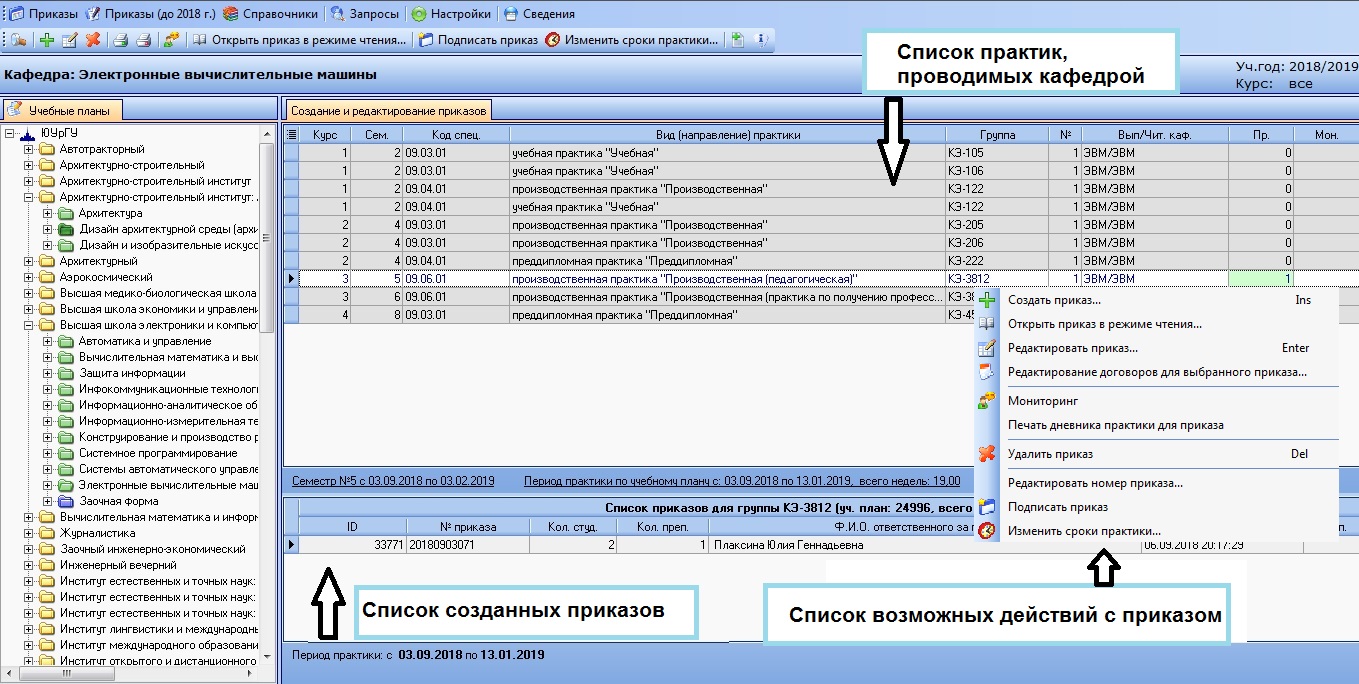 Рис. 1Для заполненного приказа нужно заполнить мониторинг.Правой кнопки мышки нажимаем на строку из списка практик, проводимых кафедрой (рис. 2). Выбираем строку «Мониторинг» 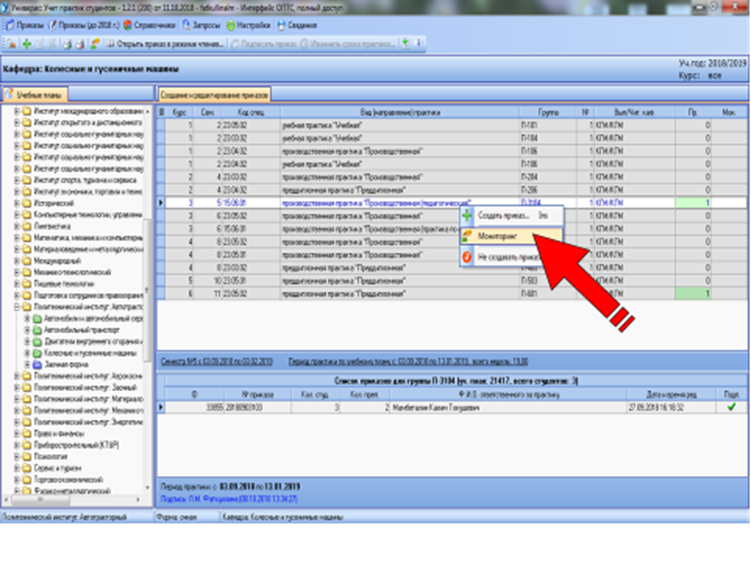 Рис. 2В появившемся окне добавляем необходимые компетенции(рис. 3). 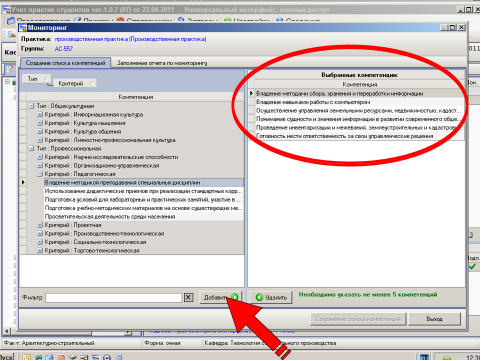 Рис. 3Если в списке компетенций Вы не нашли нужную вам компетенцию, то нужно выслать список компетенций на почту: ksbumu@susu.ru, при этом разделив компетенции на виды:Общекультурная:Информационная культура;Культура мышления;Культура общения;Личностно-профессиональная культура.Профессиональная:Научно-исследовательские способности;Организационно-управленческая;Педагогическая;Проектная;Производственно-технологическая;Социально-технологическая;Торгово-технологическая.После выбора не менее 5 компетенций нажимаете на кнопку «Сохранить список компетенций» (рис. 4, 5).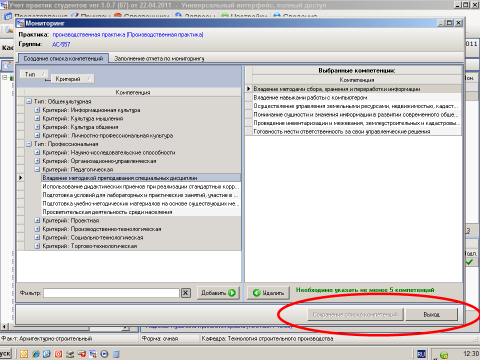 Рис. 4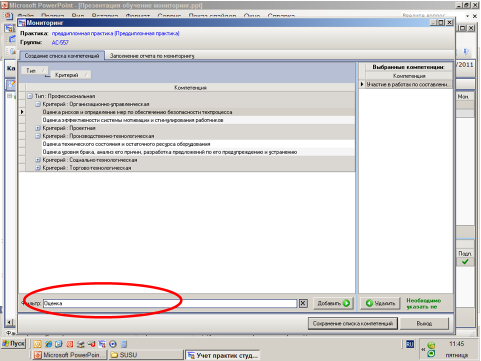 Рис. 5Левой клавишей мыши нажимаем на нужную строку, с созданными приказами и выбираем «Печать дневника практики для приказа» (рис. 6).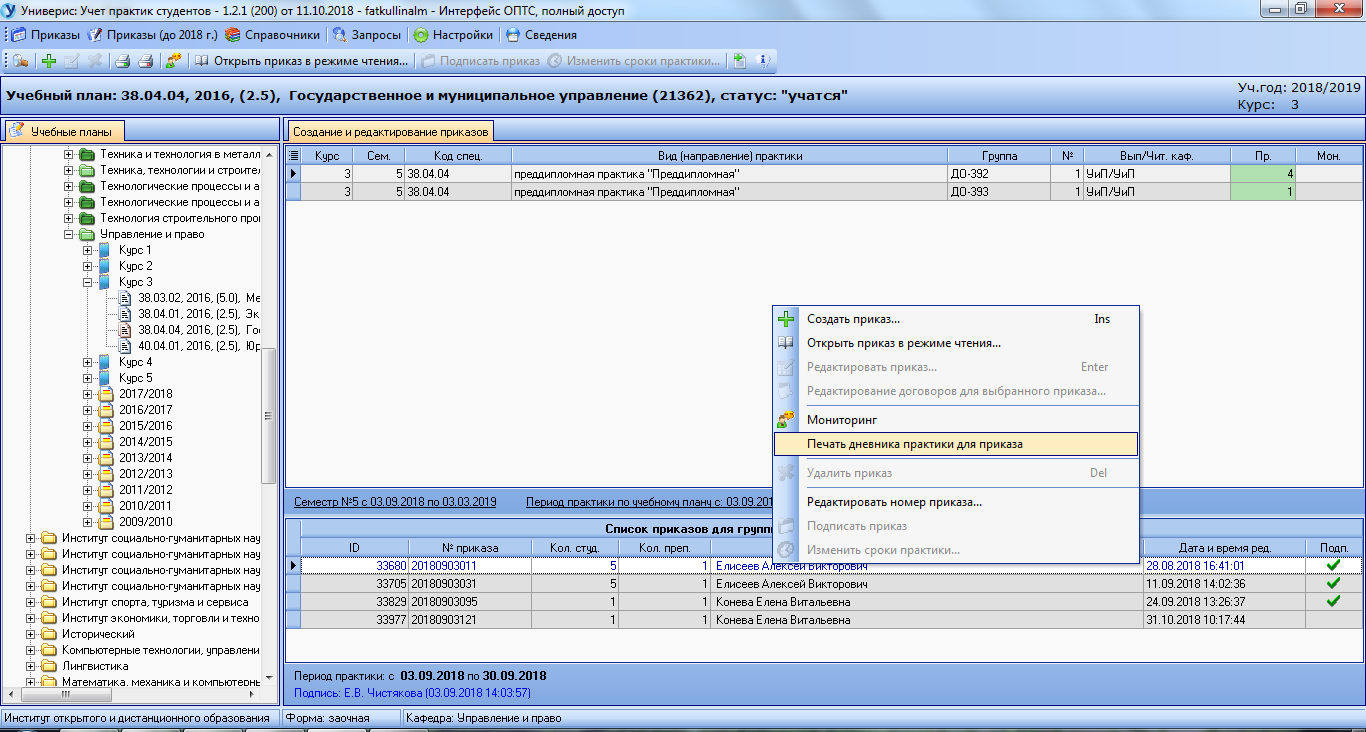 Рис. 6Можно распечатать или выгрузить в pdf файле дневник для прохождения практик. Кнопка: «Дневник» -> «Печать» (рис. 7-9).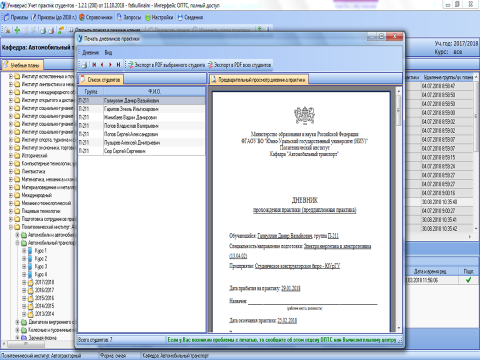 Рис. 7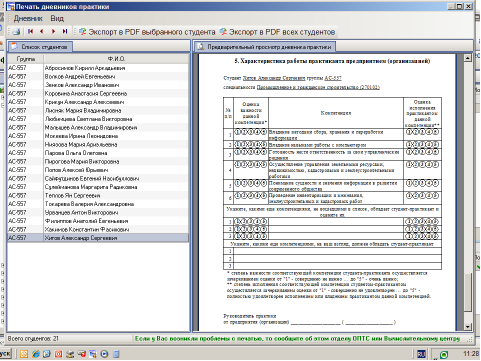 Рис. 8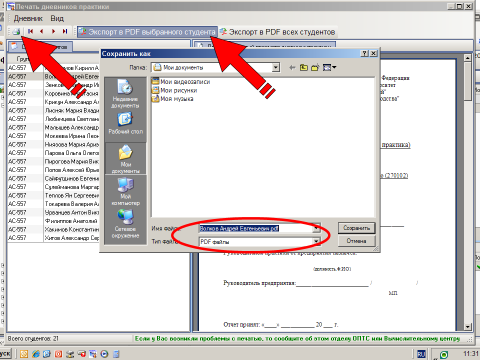 Рис. 9После прохождения практики студент обязан сдать дневник по практике в печатном виде.После открываем окно «Мониторинг» (пункт 7) и в нём выбираем колонку «Заполнение отчета по мониторингу». Отчет заполняется по дневникам по практике (рис. 10).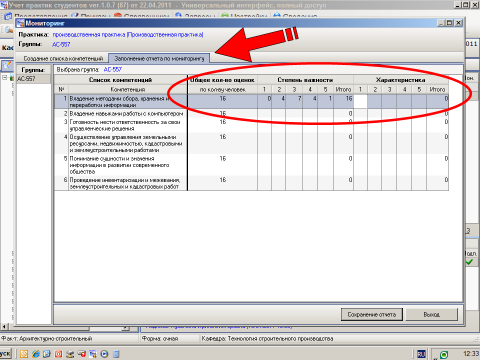 Рис. 10Если у Вас возникнут вопросы по заполнению «Мониторинга» в КИАС «Универис», то мы ответим по телефону 267-94-15.